Word GraffitiIn your visual journal, create graffiti art for each of the following words:Criteria:Please put 4 words on each pageEach word must be legibleTry to avoid too many simple lines. Make it look interesting and make it big enough that it is easy to read.The way you have drawn the word must show the meaning (see examples below)Each word must be colouredBe creative!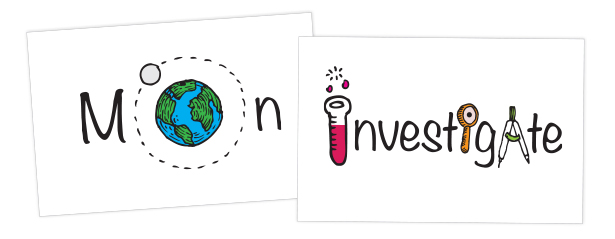 simple machineworkforcefrictiongearcompound machineeffortloadfulcrumwheelaxlepulleyscrewinclined planerollerlever